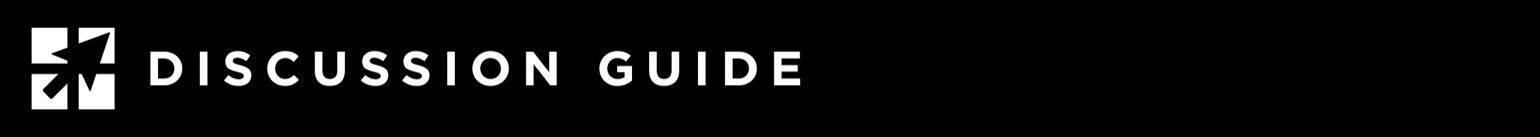 PARABLE OF THE RICH MAN AND LAZARUSLuke 16:19-31This discussion is for the Friday Morning Men’s Fellowship teaching series, “The Parables”, available at leadmin.org/parables.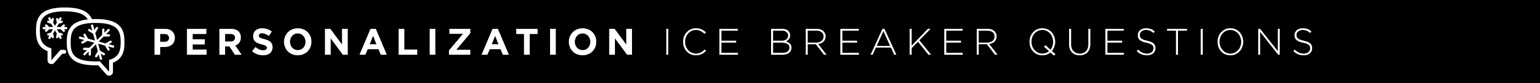 Use one of these to get the group talking about today’s topic:•	Who is someone you have admired from afar—you have not met them personally, but you try to emulate their attitude, example or instruction? What is a piece of advice you received from someone who is no longer living, that you still try to follow?If you could leave one piece of advice with your team/coworkers, and you were absolutely assured they would follow it, what would it be?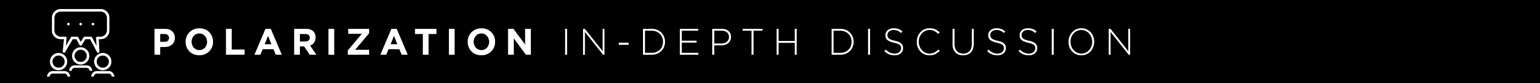 Go in-depth with these questions. Based on your available time, choose 3-4 that you believe are most thought-provoking:•	Read Luke 16:19-22. What does Jesus want us to know about the way these two men lived?Lazarus is the only person named in one of Jesus’ stories. The name Lazarus means “God has helped”. How does this name impact the story?Read Luke 16:23-24. Why do you think the rich man was in hades? Read Luke 16:25-26. What is the lesson in these verses about life after death? What does Jesus want us to understand about our choices once we die?Read Luke 16:27-31. In these verses the rich man begs to tell his family about what he is experiencing. What is Abraham’s answer?Is this story reflected in the rest of the New Testament’s teaching? In what way?Is this just a story, or does is the nature of heaven and hell reflected in it? What about this story is true in our real life/death?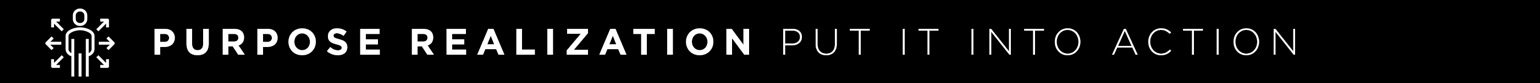 •	Is there something spiritually in your own life that you need to handle before you die? Are there people in your circle of influence who you know will not be in heaven when they die? What is your responsibility to them?Does how you live and treat others now reflect how you might be treated after you die? In what way? Does this in any way change how you might treat others?